TETTOグランドオープンフェスタアマチュアバンドライブ出演者応募要項4月8日（日）開催するにグランドオープンフェスタに出演するアマチュアバンドを募集します【開催日時】	平成30年4月8日（日）　10:45開演　15:15終了予定【会場】	釜石市民ホールTETTO　スタジオA【入場料】	無料【演奏持ち時間】	25分以内【出演数】	個人団体併せて7程度を予定しています。【募集ジャンル】	ロック、ブルース、フォークなど。【参加資格】	①高校生以上。ただし、高校生は保護者の承諾が必要です。②特定のレコードメーカー、プロダクションとの契約が無いアマチュアを優先します。③ソロ・グループ、ユニット形態、編成は問いませんが、会場の大きさや進行・構成上、ご要望にお応えできない場合があります。④演奏のスタイル、コピー・オリジナルは問いません。ただし、公序良俗に反しないこと。⑤4月7日（土）10:00～18:00、参加が決定した出演者を対象に、PAバランスチェックをメインとしたリハーサル時間を設けます。（概ね30分程度）　申込時に希望時間をご記入ください。【参加料】	無料　※但し、交通費・食費・楽器搬送にかかる経費は自己負担です。【申込方法】	TETTOで配布する申込用紙に必要事項を記入し、FAXまたはメール、持参にて提出お願いします。申込用紙は、TETTOホームページ（https://tetto-kamaishi.jp/）内からダウンロードできます。【出演時間枠】	①10:45～　②11:15～　③11:45～　④13:15～　⑤13:45～　⑥14:15～　⑦14:45～【申込期間】	平成30年4月1日（日）【参加決定】	先着順。予定数に達し次第締め切ります。【アンプやドラムセットについて】・ドラムセットは基本的にTETTOのものをご使用お願いします。・ギターアンプ、ベースアンプは、スムーズな舞台転換のため、可能な限りTETTO備品で演奏お願いします。ドラムセット：Pealギターアンプ１：Marshall JCM900+1960Aギターアンプ２：Roland JC-120ベースアンプ：Ampeg SVT450HJ+SVT610HLF（予定）詳しくはTETTOまでお問合せください。【申込・お問合せ先】釜石市民ホールTETTO　〒026-0024　岩手県釜石市大町1-1-9TEL 0193-22-2266　FAX 0193-22-3809　E-mail info@tetto-kamaishi.jp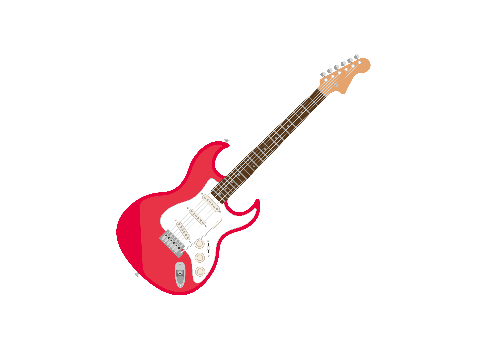 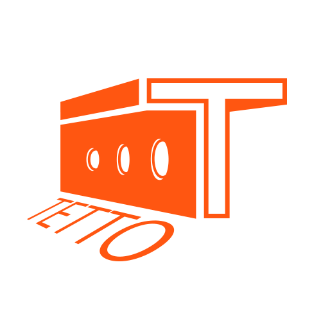 申込締切：4月1日（日）	申込書提出先：釜石市民ホールTETTO　〒026-0024岩手県釜石市大町1-1-9TEL 0193-22-2266　FAX 0193-22-3809　E-mail info@tetto-kamaishi.jpTETTOグランドオープンフェスタ　アマチュアバンドライブ参加申込書TETTOグランドオープンフェスタ　アマチュアバンドライブ参加申込書TETTOグランドオープンフェスタ　アマチュアバンドライブ参加申込書TETTOグランドオープンフェスタ　アマチュアバンドライブ参加申込書TETTOグランドオープンフェスタ　アマチュアバンドライブ参加申込書TETTOグランドオープンフェスタ　アマチュアバンドライブ参加申込書TETTOグランドオープンフェスタ　アマチュアバンドライブ参加申込書TETTOグランドオープンフェスタ　アマチュアバンドライブ参加申込書TETTOグランドオープンフェスタ　アマチュアバンドライブ参加申込書TETTOグランドオープンフェスタ　アマチュアバンドライブ参加申込書TETTOグランドオープンフェスタ　アマチュアバンドライブ参加申込書（ふりがな）バンド名代表者連絡先（ふりがな）氏　名（ふりがな）氏　名（ふりがな）バンド名代表者連絡先電話番号電話番号（ふりがな）バンド名代表者連絡先住　所住　所（ふりがな）バンド名※個人で参加の場合は氏名または出演名※個人で参加の場合は氏名または出演名※個人で参加の場合は氏名または出演名※個人で参加の場合は氏名または出演名代表者連絡先住　所住　所演奏予定曲目M1　※未定の場合は曲数をご記入くださいM1　※未定の場合は曲数をご記入くださいオリジナルor コピーオリジナルor コピー作詞作詞作曲作曲作曲バンド名（コピーの場合）演奏予定曲目M2M2オリジナルor コピーオリジナルor コピー作詞作詞作曲作曲作曲バンド名（コピーの場合）演奏予定曲目M3M3オリジナルor コピーオリジナルor コピー作詞作詞作曲作曲作曲バンド名（コピーの場合）演奏予定曲目M4M4オリジナルor コピーオリジナルor コピー作詞作詞作曲作曲作曲バンド名（コピーの場合）演奏予定曲目M5M5オリジナルor コピーオリジナルor コピー作詞作詞作曲作曲作曲バンド名（コピーの場合）●メンバーをご記入ください↓●メンバーをご記入ください↓●メンバーをご記入ください↓●メンバーをご記入ください↓●メンバーをご記入ください↓●メンバーをご記入ください↓●メンバーをご記入ください↓●メンバーをご記入ください↓●メンバーをご記入ください↓●メンバーをご記入ください↓●メンバーをご記入ください↓氏　名氏　名性別性別年齢年齢お住い（○○○市○○町）お住い（○○○市○○町）お住い（○○○市○○町）担当楽器・パート担当楽器・パート氏　名氏　名性別性別年齢年齢お住い（○○○市○○町）お住い（○○○市○○町）お住い（○○○市○○町）（経験年数）（経験年数）出演希望枠出演希望枠希望する出演時間に✓（第3希望までチェックお願いします）□①10:45～　□②11:15～　□③11:45～　□④13:15～　□⑤13:45～　□⑥14:15～  □⑦14:45～希望する出演時間に✓（第3希望までチェックお願いします）□①10:45～　□②11:15～　□③11:45～　□④13:15～　□⑤13:45～　□⑥14:15～  □⑦14:45～希望する出演時間に✓（第3希望までチェックお願いします）□①10:45～　□②11:15～　□③11:45～　□④13:15～　□⑤13:45～　□⑥14:15～  □⑦14:45～希望する出演時間に✓（第3希望までチェックお願いします）□①10:45～　□②11:15～　□③11:45～　□④13:15～　□⑤13:45～　□⑥14:15～  □⑦14:45～希望する出演時間に✓（第3希望までチェックお願いします）□①10:45～　□②11:15～　□③11:45～　□④13:15～　□⑤13:45～　□⑥14:15～  □⑦14:45～希望する出演時間に✓（第3希望までチェックお願いします）□①10:45～　□②11:15～　□③11:45～　□④13:15～　□⑤13:45～　□⑥14:15～  □⑦14:45～希望する出演時間に✓（第3希望までチェックお願いします）□①10:45～　□②11:15～　□③11:45～　□④13:15～　□⑤13:45～　□⑥14:15～  □⑦14:45～希望する出演時間に✓（第3希望までチェックお願いします）□①10:45～　□②11:15～　□③11:45～　□④13:15～　□⑤13:45～　□⑥14:15～  □⑦14:45～希望する出演時間に✓（第3希望までチェックお願いします）□①10:45～　□②11:15～　□③11:45～　□④13:15～　□⑤13:45～　□⑥14:15～  □⑦14:45～前日リハーサル希望時間前日リハーサル希望時間4月7日（土）10:00～18:00のうち30分間4月7日（土）10:00～18:00のうち30分間4月7日（土）10:00～18:00のうち30分間4月7日（土）10:00～18:00のうち30分間4月7日（土）10:00～18:00のうち30分間4月7日（土）10:00～18:00のうち30分間4月7日（土）10:00～18:00のうち30分間4月7日（土）10:00～18:00のうち30分間4月7日（土）10:00～18:00のうち30分間